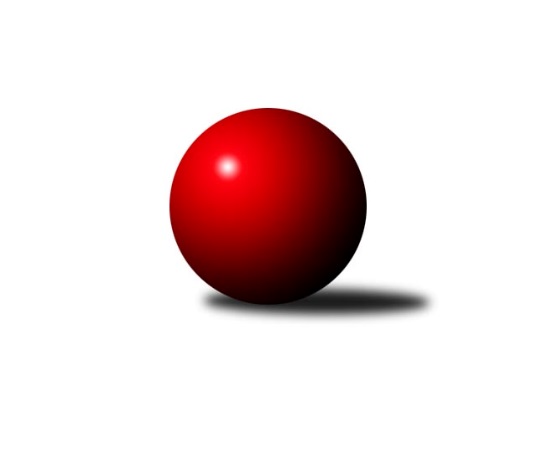 Č.3Ročník 2022/2023	16.7.2024 Zlínský krajský přebor 2022/2023Statistika 3. kolaTabulka družstev:		družstvo	záp	výh	rem	proh	skore	sety	průměr	body	plné	dorážka	chyby	1.	TJ Kelč	3	3	0	0	18.0 : 6.0 	(21.0 : 15.0)	2538	6	1756	782	46	2.	SC Bylnice	3	2	1	0	16.0 : 8.0 	(20.0 : 16.0)	2582	5	1792	790	31.3	3.	KC Zlín C	2	2	0	0	14.0 : 2.0 	(16.5 : 7.5)	2727	4	1872	855	40.5	4.	TJ Valašské Meziříčí C	3	2	0	1	16.0 : 8.0 	(24.5 : 11.5)	2640	4	1818	822	42.7	5.	TJ Gumárny Zubří	3	2	0	1	15.0 : 9.0 	(23.0 : 13.0)	2620	4	1811	809	38	6.	KK Camo Slavičín A	3	2	0	1	13.0 : 11.0 	(20.0 : 16.0)	2634	4	1802	832	27.7	7.	VKK Vsetín B	1	1	0	0	6.0 : 2.0 	(7.0 : 5.0)	2490	2	1786	704	43	8.	KK Kroměříž B	3	1	0	2	8.0 : 16.0 	(9.5 : 26.5)	2216	2	1582	634	80.7	9.	TJ Bojkovice Krons	3	0	1	2	7.0 : 17.0 	(16.5 : 19.5)	2592	1	1816	775	47.7	10.	TJ Jiskra Otrokovice B	2	0	0	2	3.0 : 13.0 	(10.0 : 14.0)	2342	0	1643	699	63	11.	KK Camo Slavičín B	3	0	0	3	6.0 : 18.0 	(13.0 : 23.0)	2490	0	1740	750	54	12.	TJ Sokol Machová	3	0	0	3	6.0 : 18.0 	(11.0 : 25.0)	2587	0	1781	806	42.7Tabulka doma:		družstvo	záp	výh	rem	proh	skore	sety	průměr	body	maximum	minimum	1.	TJ Valašské Meziříčí C	2	2	0	0	14.0 : 2.0 	(19.5 : 4.5)	2642	4	2683	2601	2.	KK Camo Slavičín A	2	2	0	0	11.0 : 5.0 	(15.0 : 9.0)	2746	4	2780	2712	3.	SC Bylnice	2	1	1	0	11.0 : 5.0 	(14.0 : 10.0)	2595	3	2630	2559	4.	KC Zlín C	1	1	0	0	7.0 : 1.0 	(9.0 : 3.0)	2753	2	2753	2753	5.	TJ Kelč	1	1	0	0	6.0 : 2.0 	(7.0 : 5.0)	2582	2	2582	2582	6.	VKK Vsetín B	1	1	0	0	6.0 : 2.0 	(7.0 : 5.0)	2490	2	2490	2490	7.	TJ Gumárny Zubří	2	1	0	1	9.0 : 7.0 	(15.0 : 9.0)	2524	2	2555	2493	8.	KK Kroměříž B	2	1	0	1	7.0 : 9.0 	(8.0 : 16.0)	2183	2	2202	2163	9.	TJ Jiskra Otrokovice B	0	0	0	0	0.0 : 0.0 	(0.0 : 0.0)	0	0	0	0	10.	KK Camo Slavičín B	1	0	0	1	3.0 : 5.0 	(6.0 : 6.0)	2564	0	2564	2564	11.	TJ Sokol Machová	1	0	0	1	2.0 : 6.0 	(4.0 : 8.0)	2647	0	2647	2647	12.	TJ Bojkovice Krons	1	0	0	1	1.0 : 7.0 	(4.5 : 7.5)	2671	0	2671	2671Tabulka venku:		družstvo	záp	výh	rem	proh	skore	sety	průměr	body	maximum	minimum	1.	TJ Kelč	2	2	0	0	12.0 : 4.0 	(14.0 : 10.0)	2517	4	2607	2426	2.	KC Zlín C	1	1	0	0	7.0 : 1.0 	(7.5 : 4.5)	2701	2	2701	2701	3.	TJ Gumárny Zubří	1	1	0	0	6.0 : 2.0 	(8.0 : 4.0)	2715	2	2715	2715	4.	SC Bylnice	1	1	0	0	5.0 : 3.0 	(6.0 : 6.0)	2569	2	2569	2569	5.	TJ Bojkovice Krons	2	0	1	1	6.0 : 10.0 	(12.0 : 12.0)	2512	1	2546	2478	6.	VKK Vsetín B	0	0	0	0	0.0 : 0.0 	(0.0 : 0.0)	0	0	0	0	7.	TJ Valašské Meziříčí C	1	0	0	1	2.0 : 6.0 	(5.0 : 7.0)	2638	0	2638	2638	8.	KK Camo Slavičín A	1	0	0	1	2.0 : 6.0 	(5.0 : 7.0)	2521	0	2521	2521	9.	KK Kroměříž B	1	0	0	1	1.0 : 7.0 	(1.5 : 10.5)	2249	0	2249	2249	10.	TJ Sokol Machová	2	0	0	2	4.0 : 12.0 	(7.0 : 17.0)	2558	0	2658	2457	11.	TJ Jiskra Otrokovice B	2	0	0	2	3.0 : 13.0 	(10.0 : 14.0)	2342	0	2538	2146	12.	KK Camo Slavičín B	2	0	0	2	3.0 : 13.0 	(7.0 : 17.0)	2454	0	2496	2411Tabulka podzimní části:		družstvo	záp	výh	rem	proh	skore	sety	průměr	body	doma	venku	1.	TJ Kelč	3	3	0	0	18.0 : 6.0 	(21.0 : 15.0)	2538	6 	1 	0 	0 	2 	0 	0	2.	SC Bylnice	3	2	1	0	16.0 : 8.0 	(20.0 : 16.0)	2582	5 	1 	1 	0 	1 	0 	0	3.	KC Zlín C	2	2	0	0	14.0 : 2.0 	(16.5 : 7.5)	2727	4 	1 	0 	0 	1 	0 	0	4.	TJ Valašské Meziříčí C	3	2	0	1	16.0 : 8.0 	(24.5 : 11.5)	2640	4 	2 	0 	0 	0 	0 	1	5.	TJ Gumárny Zubří	3	2	0	1	15.0 : 9.0 	(23.0 : 13.0)	2620	4 	1 	0 	1 	1 	0 	0	6.	KK Camo Slavičín A	3	2	0	1	13.0 : 11.0 	(20.0 : 16.0)	2634	4 	2 	0 	0 	0 	0 	1	7.	VKK Vsetín B	1	1	0	0	6.0 : 2.0 	(7.0 : 5.0)	2490	2 	1 	0 	0 	0 	0 	0	8.	KK Kroměříž B	3	1	0	2	8.0 : 16.0 	(9.5 : 26.5)	2216	2 	1 	0 	1 	0 	0 	1	9.	TJ Bojkovice Krons	3	0	1	2	7.0 : 17.0 	(16.5 : 19.5)	2592	1 	0 	0 	1 	0 	1 	1	10.	TJ Jiskra Otrokovice B	2	0	0	2	3.0 : 13.0 	(10.0 : 14.0)	2342	0 	0 	0 	0 	0 	0 	2	11.	KK Camo Slavičín B	3	0	0	3	6.0 : 18.0 	(13.0 : 23.0)	2490	0 	0 	0 	1 	0 	0 	2	12.	TJ Sokol Machová	3	0	0	3	6.0 : 18.0 	(11.0 : 25.0)	2587	0 	0 	0 	1 	0 	0 	2Tabulka jarní části:		družstvo	záp	výh	rem	proh	skore	sety	průměr	body	doma	venku	1.	KK Camo Slavičín A	0	0	0	0	0.0 : 0.0 	(0.0 : 0.0)	0	0 	0 	0 	0 	0 	0 	0 	2.	KK Camo Slavičín B	0	0	0	0	0.0 : 0.0 	(0.0 : 0.0)	0	0 	0 	0 	0 	0 	0 	0 	3.	SC Bylnice	0	0	0	0	0.0 : 0.0 	(0.0 : 0.0)	0	0 	0 	0 	0 	0 	0 	0 	4.	KK Kroměříž B	0	0	0	0	0.0 : 0.0 	(0.0 : 0.0)	0	0 	0 	0 	0 	0 	0 	0 	5.	TJ Jiskra Otrokovice B	0	0	0	0	0.0 : 0.0 	(0.0 : 0.0)	0	0 	0 	0 	0 	0 	0 	0 	6.	TJ Sokol Machová	0	0	0	0	0.0 : 0.0 	(0.0 : 0.0)	0	0 	0 	0 	0 	0 	0 	0 	7.	KC Zlín C	0	0	0	0	0.0 : 0.0 	(0.0 : 0.0)	0	0 	0 	0 	0 	0 	0 	0 	8.	TJ Gumárny Zubří	0	0	0	0	0.0 : 0.0 	(0.0 : 0.0)	0	0 	0 	0 	0 	0 	0 	0 	9.	TJ Valašské Meziříčí C	0	0	0	0	0.0 : 0.0 	(0.0 : 0.0)	0	0 	0 	0 	0 	0 	0 	0 	10.	VKK Vsetín B	0	0	0	0	0.0 : 0.0 	(0.0 : 0.0)	0	0 	0 	0 	0 	0 	0 	0 	11.	TJ Kelč	0	0	0	0	0.0 : 0.0 	(0.0 : 0.0)	0	0 	0 	0 	0 	0 	0 	0 	12.	TJ Bojkovice Krons	0	0	0	0	0.0 : 0.0 	(0.0 : 0.0)	0	0 	0 	0 	0 	0 	0 	0 Zisk bodů pro družstvo:		jméno hráče	družstvo	body	zápasy	v %	dílčí body	sety	v %	1.	Martin Štěpánek 	TJ Gumárny Zubří 	3	/	3	(100%)	6	/	6	(100%)	2.	Jiří Hrabovský 	TJ Valašské Meziříčí C 	3	/	3	(100%)	5.5	/	6	(92%)	3.	Petr Pavelka 	TJ Kelč 	3	/	3	(100%)	5	/	6	(83%)	4.	Alois Beňo 	SC Bylnice 	3	/	3	(100%)	5	/	6	(83%)	5.	Zdeněk Chvatík 	TJ Kelč 	3	/	3	(100%)	4	/	6	(67%)	6.	Roman Hrančík 	TJ Sokol Machová  	3	/	3	(100%)	4	/	6	(67%)	7.	Viktor Vaculík 	KK Kroměříž B 	3	/	3	(100%)	3	/	6	(50%)	8.	Miroslav Volek 	TJ Valašské Meziříčí C 	2	/	2	(100%)	4	/	4	(100%)	9.	Miloslav Plesník 	TJ Valašské Meziříčí C 	2	/	2	(100%)	4	/	4	(100%)	10.	Stanislav Horečný 	SC Bylnice 	2	/	2	(100%)	4	/	4	(100%)	11.	Ludmila Satinská 	TJ Gumárny Zubří 	2	/	2	(100%)	4	/	4	(100%)	12.	Pavla Žádníková 	KC Zlín C 	2	/	2	(100%)	3.5	/	4	(88%)	13.	Miroslav Macega 	TJ Jiskra Otrokovice B 	2	/	2	(100%)	3	/	4	(75%)	14.	Erik Jadavan 	KK Camo Slavičín A 	2	/	2	(100%)	3	/	4	(75%)	15.	Jaroslav Trochta 	KC Zlín C 	2	/	2	(100%)	3	/	4	(75%)	16.	Pavel Struhař 	KC Zlín C 	2	/	2	(100%)	3	/	4	(75%)	17.	Lenka Nováčková 	KC Zlín C 	2	/	2	(100%)	3	/	4	(75%)	18.	Jakub Pekárek 	KK Camo Slavičín A 	2	/	3	(67%)	5	/	6	(83%)	19.	Robert Řihák 	KK Camo Slavičín B 	2	/	3	(67%)	4	/	6	(67%)	20.	Michal Petráš 	KK Camo Slavičín B 	2	/	3	(67%)	4	/	6	(67%)	21.	Pavel Chvatík 	TJ Kelč 	2	/	3	(67%)	4	/	6	(67%)	22.	Jan Lahuta 	TJ Bojkovice Krons 	2	/	3	(67%)	4	/	6	(67%)	23.	Miloš Jandík 	TJ Valašské Meziříčí C 	2	/	3	(67%)	3	/	6	(50%)	24.	Richard Ťulpa 	KK Camo Slavičín A 	2	/	3	(67%)	3	/	6	(50%)	25.	Miroslav Pavelka 	TJ Kelč 	2	/	3	(67%)	3	/	6	(50%)	26.	Tomáš Stodůlka 	TJ Gumárny Zubří 	2	/	3	(67%)	3	/	6	(50%)	27.	Petr Mňačko 	KC Zlín C 	1	/	1	(100%)	2	/	2	(100%)	28.	Martin Adam 	TJ Gumárny Zubří 	1	/	1	(100%)	2	/	2	(100%)	29.	Radek Vetyška 	TJ Gumárny Zubří 	1	/	1	(100%)	2	/	2	(100%)	30.	Tomáš Hnátek 	VKK Vsetín B 	1	/	1	(100%)	2	/	2	(100%)	31.	Ladislav Strnad 	SC Bylnice 	1	/	1	(100%)	2	/	2	(100%)	32.	František Fojtík 	TJ Valašské Meziříčí C 	1	/	1	(100%)	2	/	2	(100%)	33.	Jan Lahuta 	TJ Bojkovice Krons 	1	/	1	(100%)	2	/	2	(100%)	34.	Miroslav Kubík 	VKK Vsetín B 	1	/	1	(100%)	1	/	2	(50%)	35.	Jiří Plášek 	VKK Vsetín B 	1	/	1	(100%)	1	/	2	(50%)	36.	David Hanke 	TJ Bojkovice Krons 	1	/	1	(100%)	1	/	2	(50%)	37.	Filip Mlčoch 	KC Zlín C 	1	/	1	(100%)	1	/	2	(50%)	38.	Vlastimil Kancner 	VKK Vsetín B 	1	/	1	(100%)	1	/	2	(50%)	39.	Vlastimil Lahuta 	TJ Bojkovice Krons 	1	/	1	(100%)	1	/	2	(50%)	40.	Ondřej Novák 	SC Bylnice 	1	/	1	(100%)	1	/	2	(50%)	41.	Jiří Satinský 	TJ Gumárny Zubří 	1	/	2	(50%)	2	/	4	(50%)	42.	Rostislav Studeník 	KK Camo Slavičín B 	1	/	2	(50%)	2	/	4	(50%)	43.	Michal Ondrušek 	TJ Bojkovice Krons 	1	/	2	(50%)	2	/	4	(50%)	44.	Michael Divílek st.	TJ Jiskra Otrokovice B 	1	/	2	(50%)	2	/	4	(50%)	45.	Stanislav Poledňák 	KK Kroměříž B 	1	/	2	(50%)	1	/	4	(25%)	46.	Radek Olejník 	TJ Valašské Meziříčí C 	1	/	3	(33%)	4	/	6	(67%)	47.	Lenka Haboňová 	KK Kroměříž B 	1	/	3	(33%)	3.5	/	6	(58%)	48.	Radek Rak 	KK Camo Slavičín A 	1	/	3	(33%)	3	/	6	(50%)	49.	Vlastimil Brázdil 	TJ Sokol Machová  	1	/	3	(33%)	3	/	6	(50%)	50.	Rudolf Fojtík 	KK Camo Slavičín A 	1	/	3	(33%)	3	/	6	(50%)	51.	Miroslav Macháček 	TJ Gumárny Zubří 	1	/	3	(33%)	3	/	6	(50%)	52.	Tomáš Vybíral 	TJ Kelč 	1	/	3	(33%)	3	/	6	(50%)	53.	Josef Bařinka 	SC Bylnice 	1	/	3	(33%)	3	/	6	(50%)	54.	Jozef Kundrata 	TJ Bojkovice Krons 	1	/	3	(33%)	2.5	/	6	(42%)	55.	Lubomír Zábel 	SC Bylnice 	1	/	3	(33%)	2	/	6	(33%)	56.	Jaroslav Slováček 	SC Bylnice 	1	/	3	(33%)	2	/	6	(33%)	57.	Petr Hanousek 	KK Camo Slavičín B 	1	/	3	(33%)	2	/	6	(33%)	58.	Antonín Plesník 	TJ Kelč 	1	/	3	(33%)	2	/	6	(33%)	59.	Oldřich Křen 	KK Kroměříž B 	1	/	3	(33%)	1	/	6	(17%)	60.	Milan Dovrtěl 	TJ Sokol Machová  	1	/	3	(33%)	1	/	6	(17%)	61.	Eliška Hrančíková 	TJ Sokol Machová  	1	/	3	(33%)	1	/	6	(17%)	62.	Petr Jandík 	TJ Valašské Meziříčí C 	0	/	1	(0%)	1	/	2	(50%)	63.	Hana Jonášková 	TJ Jiskra Otrokovice B 	0	/	1	(0%)	1	/	2	(50%)	64.	Martin Kovács 	VKK Vsetín B 	0	/	1	(0%)	1	/	2	(50%)	65.	Martin Růžička 	TJ Jiskra Otrokovice B 	0	/	1	(0%)	1	/	2	(50%)	66.	Martin Novotný 	KK Kroměříž B 	0	/	1	(0%)	1	/	2	(50%)	67.	Roman Škrabal 	TJ Sokol Machová  	0	/	1	(0%)	1	/	2	(50%)	68.	Zdeněk Drlík 	TJ Jiskra Otrokovice B 	0	/	1	(0%)	1	/	2	(50%)	69.	Jitka Bětíková 	TJ Jiskra Otrokovice B 	0	/	1	(0%)	1	/	2	(50%)	70.	Radim Metelka 	VKK Vsetín B 	0	/	1	(0%)	1	/	2	(50%)	71.	Jiří Kafka 	TJ Bojkovice Krons 	0	/	1	(0%)	1	/	2	(50%)	72.	Libor Pekárek 	KK Camo Slavičín A 	0	/	1	(0%)	1	/	2	(50%)	73.	Petr Cahlík 	TJ Valašské Meziříčí C 	0	/	1	(0%)	0	/	2	(0%)	74.	Lukáš Sabák 	TJ Jiskra Otrokovice B 	0	/	1	(0%)	0	/	2	(0%)	75.	Pavel Jurásek 	TJ Jiskra Otrokovice B 	0	/	1	(0%)	0	/	2	(0%)	76.	Miroslav Ševeček 	TJ Sokol Machová  	0	/	1	(0%)	0	/	2	(0%)	77.	Jakub Havrlant 	KK Camo Slavičín B 	0	/	1	(0%)	0	/	2	(0%)	78.	Radomír Kozáček 	TJ Bojkovice Krons 	0	/	2	(0%)	2	/	4	(50%)	79.	Josef Benek 	TJ Sokol Machová  	0	/	2	(0%)	1	/	4	(25%)	80.	Dušan Tománek 	KK Camo Slavičín B 	0	/	2	(0%)	1	/	4	(25%)	81.	Michal Machala 	TJ Bojkovice Krons 	0	/	2	(0%)	1	/	4	(25%)	82.	Kateřina Ondrouchová 	TJ Jiskra Otrokovice B 	0	/	2	(0%)	1	/	4	(25%)	83.	Karolina Toncarová 	KC Zlín C 	0	/	2	(0%)	1	/	4	(25%)	84.	Ondřej Masař 	SC Bylnice 	0	/	2	(0%)	1	/	4	(25%)	85.	Petr Peléšek 	KK Camo Slavičín A 	0	/	2	(0%)	0	/	4	(0%)	86.	Jakub Pavlištík 	TJ Sokol Machová  	0	/	2	(0%)	0	/	4	(0%)	87.	Jan Růžička 	KK Kroměříž B 	0	/	2	(0%)	0	/	4	(0%)	88.	Jakub Lahuta 	TJ Bojkovice Krons 	0	/	2	(0%)	0	/	4	(0%)	89.	Ondřej Fojtík 	KK Camo Slavičín B 	0	/	2	(0%)	0	/	4	(0%)	90.	Ota Adámek 	TJ Gumárny Zubří 	0	/	3	(0%)	1	/	6	(17%)	91.	František Nedopil 	KK Kroměříž B 	0	/	3	(0%)	0	/	6	(0%)Průměry na kuželnách:		kuželna	průměr	plné	dorážka	chyby	výkon na hráče	1.	TJ Bojkovice Krons, 1-2	2686	1868	818	44.5	(447.7)	2.	TJ Sokol Machová, 1-4	2681	1832	848	39.0	(446.8)	3.	KK Slavičín, 1-2	2653	1835	817	39.3	(442.3)	4.	KC Zlín, 1-4	2616	1815	801	46.8	(436.1)	5.	TJ Kelč, 1-2	2551	1746	805	34.0	(425.3)	6.	TJ Zbrojovka Vsetín, 1-4	2526	1751	775	40.0	(421.1)	7.	Otrokovice, 1-4	2523	1724	799	42.0	(420.5)	8.	TJ Valašské Meziříčí, 1-4	2517	1739	778	55.0	(419.6)	9.	TJ Gumárny Zubří, 1-2	2516	1768	748	47.8	(419.4)	10.	KK Kroměříž, 1-4	2234	1591	642	68.3	(372.4)Nejlepší výkony na kuželnách:TJ Bojkovice Krons, 1-2KC Zlín C	2701	2. kolo	Jan Lahuta 	TJ Bojkovice Krons	495	2. koloTJ Bojkovice Krons	2671	2. kolo	Lenka Nováčková 	KC Zlín C	465	2. kolo		. kolo	Jaroslav Trochta 	KC Zlín C	462	2. kolo		. kolo	Radomír Kozáček 	TJ Bojkovice Krons	459	2. kolo		. kolo	Karolina Toncarová 	KC Zlín C	449	2. kolo		. kolo	Jakub Lahuta 	TJ Bojkovice Krons	448	2. kolo		. kolo	Pavla Žádníková 	KC Zlín C	448	2. kolo		. kolo	Pavel Struhař 	KC Zlín C	444	2. kolo		. kolo	Filip Mlčoch 	KC Zlín C	433	2. kolo		. kolo	Jiří Kafka 	TJ Bojkovice Krons	432	2. koloTJ Sokol Machová, 1-4TJ Gumárny Zubří	2715	2. kolo	Roman Hrančík 	TJ Sokol Machová 	488	2. koloTJ Sokol Machová 	2647	2. kolo	Vlastimil Brázdil 	TJ Sokol Machová 	485	2. kolo		. kolo	Jiří Satinský 	TJ Gumárny Zubří	479	2. kolo		. kolo	Miroslav Macháček 	TJ Gumárny Zubří	458	2. kolo		. kolo	Ludmila Satinská 	TJ Gumárny Zubří	453	2. kolo		. kolo	Martin Štěpánek 	TJ Gumárny Zubří	451	2. kolo		. kolo	Tomáš Stodůlka 	TJ Gumárny Zubří	451	2. kolo		. kolo	Milan Dovrtěl 	TJ Sokol Machová 	441	2. kolo		. kolo	Eliška Hrančíková 	TJ Sokol Machová 	433	2. kolo		. kolo	Roman Škrabal 	TJ Sokol Machová 	424	2. koloKK Slavičín, 1-2KK Camo Slavičín A	2780	1. kolo	Roman Hrančík 	TJ Sokol Machová 	511	1. koloKK Camo Slavičín A	2712	3. kolo	Jiří Hrabovský 	TJ Valašské Meziříčí C	502	3. koloTJ Sokol Machová 	2658	1. kolo	Jakub Pekárek 	KK Camo Slavičín A	493	1. koloTJ Valašské Meziříčí C	2638	3. kolo	Erik Jadavan 	KK Camo Slavičín A	485	1. koloSC Bylnice	2569	2. kolo	Miloslav Plesník 	TJ Valašské Meziříčí C	484	3. koloKK Camo Slavičín B	2564	2. kolo	Jakub Pekárek 	KK Camo Slavičín A	481	3. kolo		. kolo	Milan Dovrtěl 	TJ Sokol Machová 	469	1. kolo		. kolo	Petr Hanousek 	KK Camo Slavičín B	461	2. kolo		. kolo	Rudolf Fojtík 	KK Camo Slavičín A	459	3. kolo		. kolo	Robert Řihák 	KK Camo Slavičín B	459	2. koloKC Zlín, 1-4KC Zlín C	2753	3. kolo	Petr Mňačko 	KC Zlín C	498	3. koloKC Zlín C	2676	1. kolo	Lenka Nováčková 	KC Zlín C	490	1. koloVKK Vsetín B	2542	1. kolo	Petr Mňačko 	KC Zlín C	480	1. koloKK Camo Slavičín B	2496	3. kolo	Vlastimil Kancner 	VKK Vsetín B	474	1. kolo		. kolo	Pavel Struhař 	KC Zlín C	470	1. kolo		. kolo	Jaroslav Trochta 	KC Zlín C	467	3. kolo		. kolo	Lenka Nováčková 	KC Zlín C	466	3. kolo		. kolo	Pavla Žádníková 	KC Zlín C	466	3. kolo		. kolo	Pavel Struhař 	KC Zlín C	454	3. kolo		. kolo	Martin Kovács 	VKK Vsetín B	444	1. koloTJ Kelč, 1-2TJ Kelč	2582	2. kolo	Erik Jadavan 	KK Camo Slavičín A	475	2. koloKK Camo Slavičín A	2521	2. kolo	Jakub Pekárek 	KK Camo Slavičín A	471	2. kolo		. kolo	Pavel Chvatík 	TJ Kelč	454	2. kolo		. kolo	Zdeněk Chvatík 	TJ Kelč	445	2. kolo		. kolo	Tomáš Vybíral 	TJ Kelč	437	2. kolo		. kolo	Antonín Plesník 	TJ Kelč	427	2. kolo		. kolo	Petr Pavelka 	TJ Kelč	416	2. kolo		. kolo	Miroslav Pavelka 	TJ Kelč	403	2. kolo		. kolo	Radek Rak 	KK Camo Slavičín A	396	2. kolo		. kolo	Richard Ťulpa 	KK Camo Slavičín A	395	2. koloTJ Zbrojovka Vsetín, 1-4SC Bylnice	2630	3. kolo	Josef Bařinka 	SC Bylnice	463	3. koloSC Bylnice	2559	1. kolo	Jan Lahuta 	TJ Bojkovice Krons	452	1. koloTJ Bojkovice Krons	2546	1. kolo	Alois Beňo 	SC Bylnice	450	3. koloVKK Vsetín B	2490	3. kolo	Stanislav Horečný 	SC Bylnice	449	3. koloTJ Bojkovice Krons	2478	3. kolo	Ladislav Strnad 	SC Bylnice	446	1. koloTJ Sokol Machová 	2457	3. kolo	Alois Beňo 	SC Bylnice	443	1. kolo		. kolo	Jozef Kundrata 	TJ Bojkovice Krons	437	1. kolo		. kolo	Jozef Kundrata 	TJ Bojkovice Krons	436	3. kolo		. kolo	David Hanke 	TJ Bojkovice Krons	436	1. kolo		. kolo	Ondřej Novák 	SC Bylnice	435	3. koloOtrokovice, 1-4TJ Jiskra Otrokovice B	2563	2. kolo	Martin Kovács 	VKK Vsetín B	453	2. koloVKK Vsetín B	2483	2. kolo	Vlastimil Kancner 	VKK Vsetín B	450	2. kolo		. kolo	Kateřina Ondrouchová 	TJ Jiskra Otrokovice B	445	2. kolo		. kolo	Pavel Jurásek 	TJ Jiskra Otrokovice B	441	2. kolo		. kolo	Vojtěch Hrňa 	VKK Vsetín B	426	2. kolo		. kolo	Lukáš Sabák 	TJ Jiskra Otrokovice B	426	2. kolo		. kolo	Zdeněk Drlík 	TJ Jiskra Otrokovice B	426	2. kolo		. kolo	Michael Divílek st.	TJ Jiskra Otrokovice B	422	2. kolo		. kolo	Jiří Plášek 	VKK Vsetín B	414	2. kolo		. kolo	Martin Růžička 	TJ Jiskra Otrokovice B	403	2. koloTJ Valašské Meziříčí, 1-4TJ Valašské Meziříčí C	2683	1. kolo	Radek Olejník 	TJ Valašské Meziříčí C	485	2. koloTJ Valašské Meziříčí C	2601	2. kolo	Jiří Hrabovský 	TJ Valašské Meziříčí C	475	1. koloTJ Jiskra Otrokovice B	2538	1. kolo	Miloš Jandík 	TJ Valašské Meziříčí C	465	2. koloKK Kroměříž B	2249	2. kolo	Miroslav Volek 	TJ Valašské Meziříčí C	457	1. kolo		. kolo	Miloslav Plesník 	TJ Valašské Meziříčí C	449	1. kolo		. kolo	Miroslav Macega 	TJ Jiskra Otrokovice B	444	1. kolo		. kolo	Miloš Jandík 	TJ Valašské Meziříčí C	439	1. kolo		. kolo	Miroslav Volek 	TJ Valašské Meziříčí C	439	2. kolo		. kolo	Radek Olejník 	TJ Valašské Meziříčí C	438	1. kolo		. kolo	Zdeněk Drlík 	TJ Jiskra Otrokovice B	436	1. koloTJ Gumárny Zubří, 1-2TJ Kelč	2607	3. kolo	Petr Pavelka 	TJ Kelč	484	3. koloTJ Gumárny Zubří	2555	3. kolo	Robert Řihák 	KK Camo Slavičín B	466	1. koloTJ Gumárny Zubří	2493	1. kolo	Martin Štěpánek 	TJ Gumárny Zubří	459	3. koloKK Camo Slavičín B	2411	1. kolo	Ludmila Satinská 	TJ Gumárny Zubří	444	3. kolo		. kolo	Zdeněk Chvatík 	TJ Kelč	440	3. kolo		. kolo	Miroslav Macháček 	TJ Gumárny Zubří	440	1. kolo		. kolo	Antonín Plesník 	TJ Kelč	438	3. kolo		. kolo	Tomáš Vybíral 	TJ Kelč	436	3. kolo		. kolo	Radek Vetyška 	TJ Gumárny Zubří	433	1. kolo		. kolo	Tomáš Stodůlka 	TJ Gumárny Zubří	428	3. koloKK Kroměříž, 1-4TJ Kelč	2426	1. kolo	Pavel Chvatík 	TJ Kelč	473	1. koloKK Kroměříž B	2202	1. kolo	Zdeněk Chvatík 	TJ Kelč	421	1. koloKK Kroměříž B	2163	3. kolo	Petr Pavelka 	TJ Kelč	400	1. koloTJ Jiskra Otrokovice B	2146	3. kolo	Viktor Vaculík 	KK Kroměříž B	399	3. kolo		. kolo	Viktor Vaculík 	KK Kroměříž B	393	1. kolo		. kolo	Martin Novotný 	KK Kroměříž B	391	1. kolo		. kolo	Stanislav Poledňák 	KK Kroměříž B	390	3. kolo		. kolo	Michael Divílek st.	TJ Jiskra Otrokovice B	390	3. kolo		. kolo	Lenka Haboňová 	KK Kroměříž B	390	1. kolo		. kolo	Oldřich Křen 	KK Kroměříž B	388	1. koloČetnost výsledků:	7.0 : 1.0	4x	6.0 : 2.0	7x	5.0 : 3.0	1x	4.0 : 4.0	1x	3.0 : 5.0	2x	2.0 : 6.0	1x	1.0 : 7.0	2x